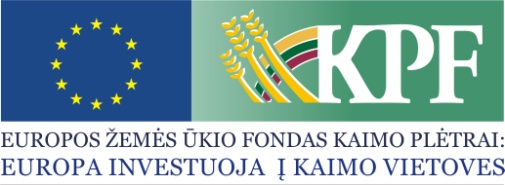 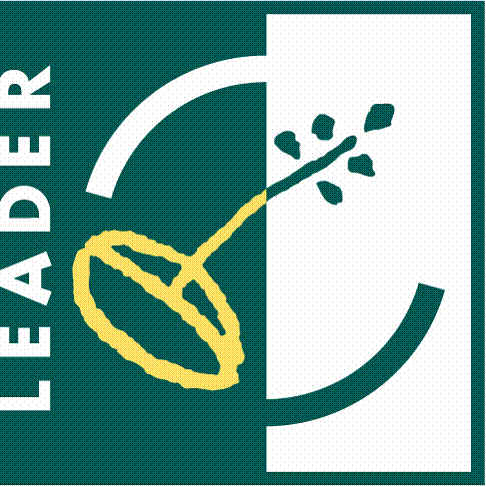 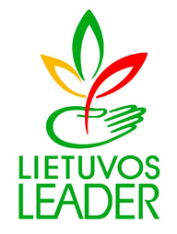 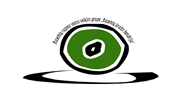 KVIETIMAS TEIKTI VIETOS PROJEKTUS Nr. 19Raseinių rajono vietos veiklos grupė „Raseinių krašto bendrija“ kviečia teikti paprastus kaimo vietovių vietos projektus pagal kaimo vietovių vietos plėtros strategijos „Raseinių  rajono vietos veiklos grupės Raseinių krašto bendrija“ teritorijos 2015 – 2023 m. vietos plėtros strategija“ vietos plėtros strategijos (toliau – VPS) priemones:Bendra kvietimo teikti vietos projektus suma 53391,00 Eur iš EURI lėšų (Europos Sąjungos ekonomikos gaivinimo priemonė (angl. European Union Recovery instrument) Vietos projektų finansavimo sąlygų aprašai skelbiami šiose interneto svetainėse: www.raseiniuvvg.lt ir www.nma.lt, taip pat VPS vykdytojos būstinėje adresu Vytauto Didžiojo g.1, Raseiniai. Kvietimas teikti vietos projektus galioja nuo 2023 m. balandžio 13 d. iki 2023 m. gegužės 15 d. Vietos projektų paraiškų pateikimo būdai ir sąlygos:Vietos projektų paraiškos ir priedai teikiami pasirašyti kvalifikuotu elektroniniu parašu, juos siunčiant elektroniniu paštu vvgraseiniai@gmail.com. Paraiška ir priedai turi būti pateikti ne vėliau kaip iki kvietimo teikti paraiškas paskutinės dienos 24 valandos (t. y. elektroninis laiškas su paraiška ir papildomais dokumentais turi būti gautas elektroninio pašto dėžutėje ir laikas fiksuojamas ne vėliau kaip iki 24.00 val.).Visi vietos projekto paraiškos lapai ir priedai turi būti patvirtinti pareiškėjo, jo vadovo arba įgalioto asmens kvalifikuotu elektroniniu parašu.Dėl kenkėjiškų programų tikimybės elektroniniu paštu vvgraseiniai@gmail.com siunčiami dokumentai negali būti pateikiami nuorodose, o turi būti pateikti kaip elektroninio laiško priedai. Paramos paraiškos dokumentai gali būti teikiami šiais formatais: DOC, DOCX, XLS, XLSX, PDF, ADOC. Vienu kartu el. paštu vvgraseiniai@gmail.com gali būti pateikiamas ne didesnis nei 25 MB apimties dokumentas (el. laiško priedas). Didesnės apimties dokumentai (el. laiško priedai) gali būti išskaidyti ir teikiami per kelis kartus. Jei yra daugiau nei vienas dokumentas (el. laiško priedas), jų bendras dydis negali viršyti 25 MB. Jeigu šie dokumentai siunčiami ne vienu metu, jie turi būti pateikti tą pačią dieną ir ne vėliau kaip iki 24.00 val.Vietos projektų paraiškas rengia ir Raseinių rajono VVG teikia pareiškėjai. Jeigu tinkamas pareiškėjas yra juridinis asmuo, vietos projekto paraišką kvalifikuotu elektroniniu parašu turi pasirašyti ir ją pateikti vietos projekto paraišką teikiančio juridinio asmens vadovas arba tinkamai įgaliotas asmuo (juridinio asmens įgaliojimas laikomas tinkamu, jeigu jis pasirašytas juridinio asmens vadovo ir ant jo uždėtas to juridinio asmens antspaudas, jeigu jis antspaudą privalo turėti). Jeigu tinkamas pareiškėjas yra fizinis asmuo, vietos projekto paraišką kvalifikuotu elektroniniu parašu turi pasirašyti ir pateikti pats arba vietos projekto paraišką pasirašyti ir pateikti tinkamai įgaliotas kitas asmuo. Įgaliotas asmuo kartu pateikia notaro patvirtintą įgaliojimą arba įgaliojimą, kuriame parašo tikrumą paliudijo seniūnas;Tinkamai pateiktą gautą paraišką Raseinių r. VVG užregistruoja ir į el. paštą, iš kurio buvo gauta paraiška, išsiunčia patvirtinimą, kad paraiška su papildomais dokumentais gauta ir užregistruota. Jeigu pateikta paraiška ir papildomi dokumentai neatitinka keliamų reikalavimų arba gauti po 2023 m. gegužės 15 d. 24.00 val., į el. paštą, iš kurio buvo gauta paraiška, Raseinių r. VVG išsiunčia informacinį pranešimą, kad paraiška neužregistruota, nurodydama neužregistravimo priežastis.Paraiškos ir jų priedai turi būti užpildyti lietuvių kalba, kartu su vietos projekto paraiška teikiami priedai turi būti sudaryti lietuvių kalba arba kartu turi būti pateiktas jų vertimas į lietuvių kalbą, patvirtintas vertimo paslaugas teikiančių kompetentingų įstaigų ar pareiškėjo.Per vieną konkrečios VPS priemonės veiklos srities paramos paraiškų priėmimo laikotarpį vietos projekto paraiškos teikėjas gali pateikti vieną vietos projekto paraišką (išskyrus išimtis, nurodytas Vietos projektų administravimo taisyklių 69 punkte). Informacija apie kvietimą teikti vietos projektus ir vietos projektų įgyvendinimą teikiama darbo dienomis nuo 8.00 val. iki 17.00 val., elektroniniu paštu vvgraseiniai@gmail.com,  telefonu 8 615 29 225, arba Raseinių r. VVG būstinėje adresu Vytauto Didžiojo g.1, Raseiniai. „Ūkio ir verslo plėtra“ veiklos sritis „Parama ne žemės ūkio verslui kaimo vietovėse plėtoti“ (kodas LEADER-19.2-6.4.1) (lėšų šaltinis EURI)Remiamos veiklos: parama teikiama verslo naujovėms diegti, naujoms darbo vietoms kurti. „Ūkio ir verslo plėtra“ veiklos sritis „Parama ne žemės ūkio verslui kaimo vietovėse plėtoti“ (kodas LEADER-19.2-6.4.1) (lėšų šaltinis EURI)Tinkami vietos projektų vykdytojai: Raseinių rajono VVG teritorijoje registruoti ir veiklą vykdantys fiziniai ir juridiniai asmenys: ūkininkas ar kitas fizinis asmuo, labai maža įmonė, maža įmonė. „Ūkio ir verslo plėtra“ veiklos sritis „Parama ne žemės ūkio verslui kaimo vietovėse plėtoti“ (kodas LEADER-19.2-6.4.1) (lėšų šaltinis EURI)Kvietimui skiriama VPS paramos lėšų suma 53391,00 Eur Didžiausia galima parama vienam vietos projektui įgyvendinti 53391,00 Eur  „Ūkio ir verslo plėtra“ veiklos sritis „Parama ne žemės ūkio verslui kaimo vietovėse plėtoti“ (kodas LEADER-19.2-6.4.1) (lėšų šaltinis EURI)Paramos vietos projektui įgyvendinti lyginamoji dalis: juridiniams arba fiziniams asmenims, atitinkantiems labai mažai įmonei keliamus reikalavimus iki 70 proc., kitiems tinkamiems pareiškėjams iki 50 proc. „Ūkio ir verslo plėtra“ veiklos sritis „Parama ne žemės ūkio verslui kaimo vietovėse plėtoti“ (kodas LEADER-19.2-6.4.1) (lėšų šaltinis EURI)Finansavimo šaltiniai: EURI lėšos